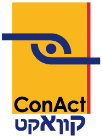 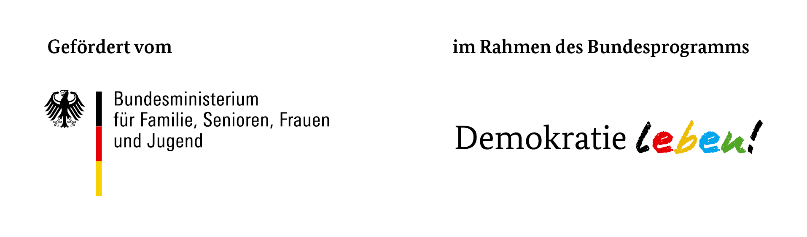 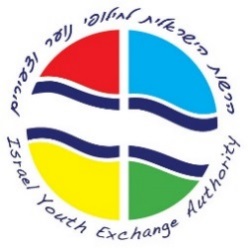 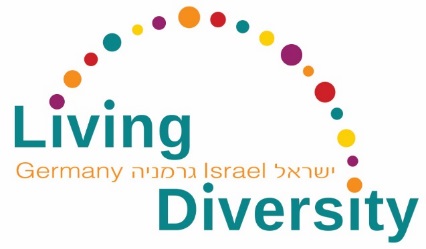 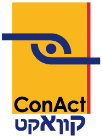 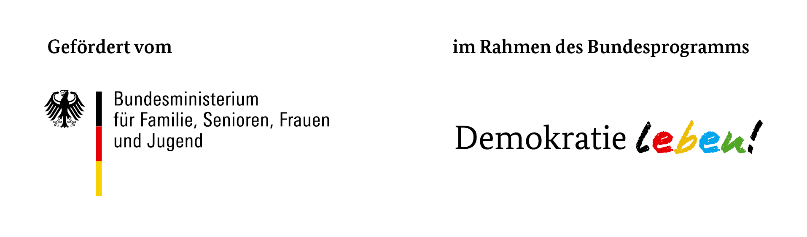 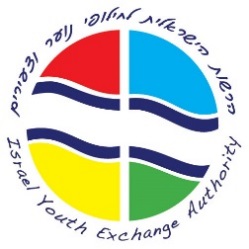 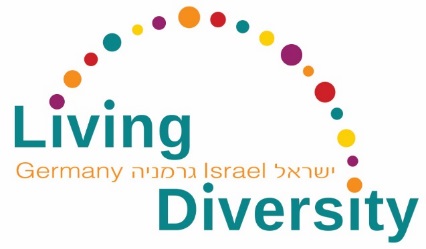 “Living Diversity in Germany and Israel –
Challenges and Perspectives for Education and Youth Exchange”Living Diversity in Youth Exchange
Training program for German-Israeli Youth ExchangeMainz, November 13 – 17, 2017Application form* Please fill out the following fields:Surname*First name*Organization*Position*Zipcode / City*Address*Date of birth*E-mail*Phone number*Special Food Preference or Food IntolerancesVegetarian Vegan Other, namely: What is your motivation to participate in this program?*Did you participate previously in a German-Israeli youth exchange?*Yes No Did you organize a German-Israeli youth exchange or accompanied one as a teamer?*Yes No NotesData privacy statement I hereby agree that the data given in my registration – name, last name, name of my institution, address as well as my email address – will be used for setting up the list of participants and will be available for all participants of the seminar.* Yes No I agree to pictures taken at the seminar which include me, being used by ConAct for the purpose of their public relations work (e.g. reports, documentation of the seminar, website).* Yes No Hereby I bindingly register myself for the chosen seminar and I agree to ConAct saving my data electronically for the purpose of their work. The above information will not be distributed to third parties.* Yes Send your application by October 22, 2017 toIsrael Youth Exchange AuthorityTel. (0)3 6969-390 | ariella@youthex.co.il